Publicado en Barcelona el 10/07/2019 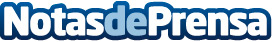 DataOpsBarcelona 2019 ha llegado para quedarseMás de 45 ponentes y 300 asistentes se dieron cita en el World Trade Center Barcelona este pasado 20 y 21 de junioDatos de contacto:Maria Eugenia EchezarretaBinlogic SL610305805Nota de prensa publicada en: https://www.notasdeprensa.es/dataopsbarcelona-2019-ha-llegado-para-quedarse_1 Categorias: Nacional Programación Cataluña Software Dispositivos móviles http://www.notasdeprensa.es